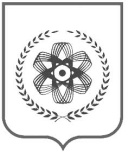 Томская областьгородской округзакрытое административно-территориальное образование СеверскМЭР  ЗАТО  СЕВЕРСКПОСТАНОВЛЕНИЕ   29.08.2018                №  ______9 пм_________                         г. СеверскО внесении изменений в ПостановлениеМэра ЗАТО Северск  от 07.12.2015 № 21 пм«Об образовании городского общественного совета и утверждении его состава»В  соответствии с пунктом 10 Положения о городском общественном совете, утвержденного Постановлением Мэра ЗАТО Северск  от 07.12.2015 № 21 пм «Об образовании городского общественного совета и утверждении его состава», в целях актуализации состава городского общественного совета ПОСТАНОВЛЯЮ:Внести изменения в Постановление Мэра ЗАТО Северск  от 07.12.2015 № 21 пм «Об образовании городского общественного совета и утверждении его состава»:	1)  пункт 5 изложить в следующей редакции:«Назначить заместителем Председателя городского общественного совета Лазаренко Наталью Николаевну,  заместителя директора ОГБОУ СПО «Северский промышленный колледж».  2)  приложение 2 (состав городского общественного совета) изложить в новой редакции  согласно приложению 1.	3)  приложение 3 (перечень кандидатов, выдвинутых организациями в члены городского общественного совета, имеющих право участвовать в работе городского общественного совета  с правом совещательного голоса) изложить в новой редакции согласно приложению 2.Опубликовать Постановление в средстве массовой информации «Официальные ведомости Думы ЗАТО Северск» и разместить в информационно-телекоммуникационной сети «Интернет» на официальном сайте Думы ЗАТО Северск (http://duma-seversk.ru).Настоящее Постановление вступает в силу с момента его официального опубликования.     Г.А.Шамин                                                          Приложение 1	                                                                   к Постановлению Мэра ЗАТО Северск                                                                    от _24.08.2018__№___9 пм_____СОСТАВгородского общественного совета Алиферов Владимир Дмитриевич Водзинский Сергей АлександровичЗаборников Владимир Михайлович Ищечкин Александр Николаевич Кораблева Алефтина Николаевна Лазаренко Наталья Николаевна Маевский Александр Изидорович Матвеев Юрий Адамович Михайлов Николай Алексеевич Михайлова Ирина Валентиновна Попова Наталья Степановна Радкевич Галина Константиновна Рябинина Оксана ЮрьевнаСинаевская Галина Владимировна Спасибенко Андрей Григорьевич Терентьев Павел Геннадьевич Терехов Сергей Михайлович Травкина Людмила Федоровна Тырышкин Константин Геннадьевич Хандорин Геннадий Петрович Хацкалева Татьяна Алексеевна Шелепнева Ирина Викторовна  Щербатых Ирина Николаевна Яблоков Александр Николаевич                                 Приложение 2	                                                                   к Постановлению Мэра ЗАТО Северск                                                                    от _29.08.2018_ №___9 пм______ПЕРЕЧЕНЬкандидатов, выдвинутых организациями в члены городского общественного совета, имеющих право участвовать в работе городского общественного совета с правом совещательного голосаАбызова Анжела ВениаминовнаНикифоров Александр ИвановичРоманов Владимир НиколаевичСливкина Галина МихайловнаТимофеев Александр Владимирович